【數位金融與智慧理財營】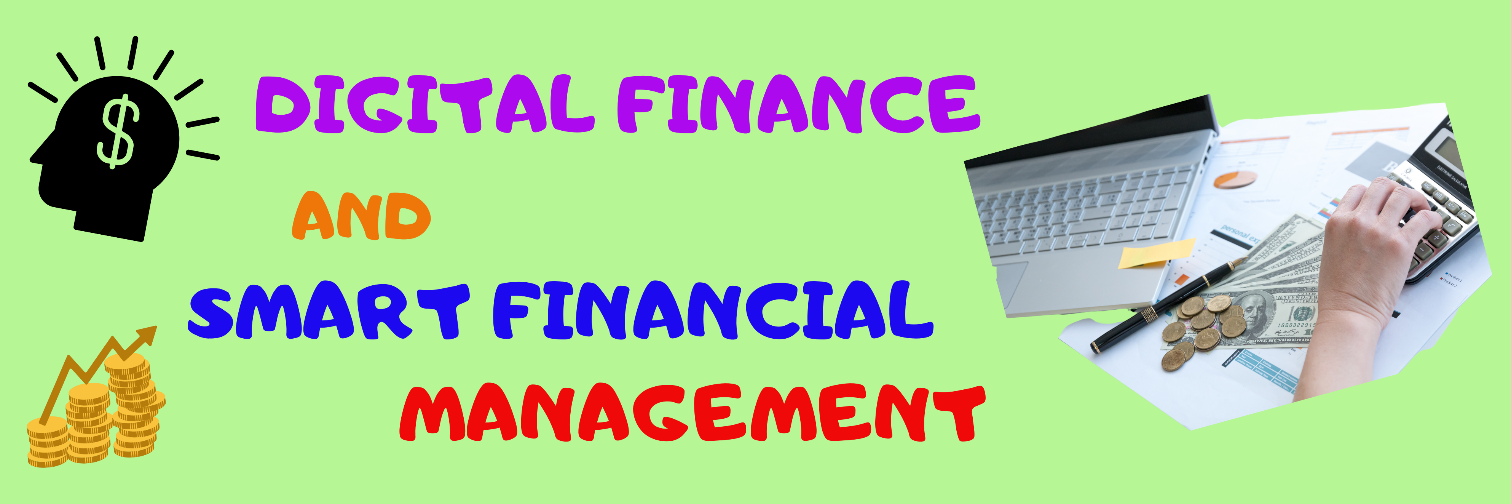 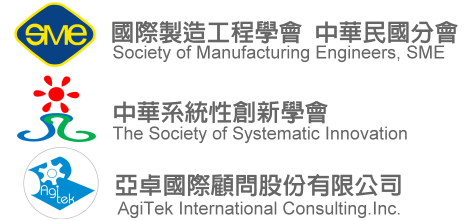 *** 擁抱風險、承受風險、駕馭風險，從山道猴子蛻變成山道猩猩的人生贏家 ***課程名稱數位金融與智慧理財營課程目的教導學生投資理財的心法與方法，認識現金流、財務指標、專案選擇、與規劃投資組合課程特色使用EXCEL進行軟體實作教學，透過資料分析&規劃求解兩大增益集，培養同學分析數據與實作能力，為將來跨入大學各學群進行數據分析打下深入淺出的關鍵基礎課程內容現金流、投資報酬率、風險(標準差)估算；ETF，股票、債券商品介紹，再平衡策略，加權指數預測，投資組合規劃，專案選擇，完美銜接高中數學的數據分析單元(相關係數、共變異數、迴歸分析)招生對象各年級高中生皆可活動時間2024/07/06、07/07 (六日)，10：00~15：00，共10小時活動地點工研院光明新村教室(清華大學旁)（新竹市東區）線上報名: https://www.ssi.org.tw/?p=694費用課程費用5,000元，含午餐、結業證書優惠：兩人同行九五折，同時報2堂課九五折講師介紹王志軒 教授/現任國立陽明交通大學教授研究專長：資料採礦與數據分析;時間序列與機器學習;產品開發與技術預測;服務科學與營運管理報名方式報名時間：即日起報名至2024年6月29日止報名方式：一律線上報名 https://www.ssi.org.tw/?p=694繳費完畢即報名完成。回傳繳費單，確認完成報名service@ssi.org.tw繳費方式戶名：中華系統性創新學會銀行：兆豐國際商業銀行(017) 竹科新安分行(0206)帳號：020-09-10136-1主辦單位：中華系統性創新學會亞卓國際顧問股份有限公司聯絡資訊：中華系統性創新學會，服務時間：每週一至週五 09:00~18:00電話：03-5723200，傳真：03-5723210，聯絡信箱： service@ssi.org.tw新竹市光復路二段352號6樓備註主辦方有權調整實體活動之主題與進行方式，保有修改及終止本活動之權力。如遇天災、人為不可抗力等因素，造成營隊活動有必要臨時終止，主辦單位保有活動更改權，退費方式將另行通知。